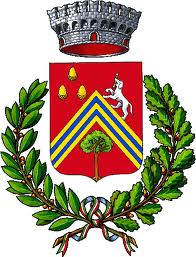 COMUNE DI VEZZANO SUL CROSTOLOFamiglie, volontari e cittadini uniti per l’ambiente
Sabato 5 giugno ci sarà “Puliamo Vezzano” Appuntamento alle ore 8 di fronte alla sede della protezione civile di via al PalazzoVEZZANO SUL CROSTOLO (1 giugno 2021) - Vezzano chiama a raccolta i suoi cittadini per una mattinata dedicata al rispetto e alla cura del territorio. Sabato 5 giugno, in occasione della Giornata mondiale dell’ambiente, è stata organizzata l’iniziativa “Puliamo Vezzano, per una cittadinanza attiva e green”.La mattinata sarà aperta a volontari, cittadini e famiglie con l’obiettivo di trascorrere alcune ore insieme e contribuire alla cura del lungo Crostolo e in generale della natura. 
I partecipanti saranno suddivisi in squadre a cui saranno assegnate aree diverse e verranno dotati di guanti, sacchi e pinze per raccogliere i rifiuti in sicurezza.Il ritrovo sarà alle ore 8 alla sede della Protezione civile in via al Palazzo.L’iniziativa, organizzata dal Comune di Vezzano con il contributo di Iren, è in collaborazione con “Ripuliamoci Reggio Emilia”, Legambiente Reggio, Pro Natura e Protezione civile di Vezzano. La mattinata rientra nell’ambito di “Puliamo il Mondo 2021” e avverrà nel rispetto delle norme anti Covid vigenti, quindi prevede il distanziamento interpersonale e l’utilizzo della mascherina. 